		Trend- och omvärldsanalys 2022						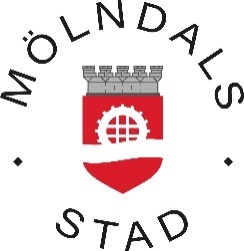 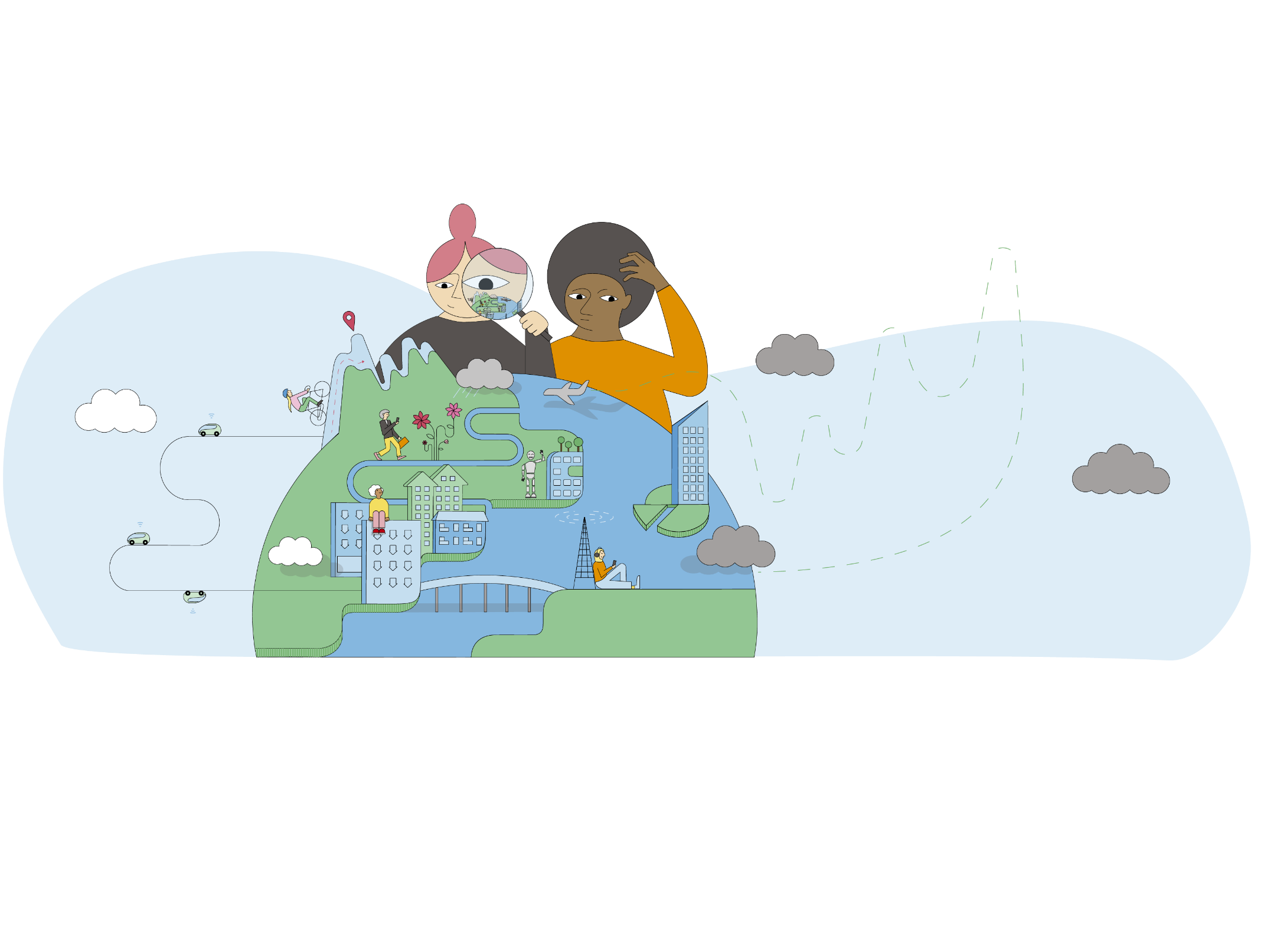 Arbetsmaterial till workshop – hur påverkas vår verksamhet av faktorer i vår omvärld?Här hittar du ett material som kan användas för att använda Mölndals stads trend- och omvärldsanalys i planering och framtidsdiskussioner i din verksamhet, oavsett vilken det är. Utifrån de olika trenderna som presenteras i analysen kan ni diskutera hur ni ser att de kommer att påverka er verksamhet och vad ni behöver göra för att förhålla er till dem. Instruktioner för arbetet finns på nästa sida.Om ni inte har möjlighet att läsa den fullständiga analysen går det bra att till exempel läsa kortversionen och endast läsa det den fullständiga versionen av de trender som ni (i er grupp) har valt är intressanta för er att arbeta med i workshopen.  De trender analysen för Mölndals stad 2022 tar upp är följande:Megatrender:Globalisering Demografiska förändringar Klimatförändringar  Teknikutveckling  VärderingsförändringarTrender: Användare driver teknisk utveckling(slås ihop med teknikutveckling)Stigande förväntningar på välfärdenÖkat behov av livslångt lärandeÖkad polarisering och utsatthetKomplexa samhällsutmaningar kräver nya      arbetssättNya livsmönster påverkar platsbundenhetenInstruktion: Det här arbetsmaterialet kan fungera för alla grupper på alla nivåer, så som till exempel enhet/avdelning, ledningsgrupp eller nämnd i alla verksamheter i Mölndals stad. Material som behövs:- Detta arbetsmaterial (ett kit för varje trend som ni ska arbeta med)- Papper & penna- Tejp/häftmassa- Gröna och röda plupparUngefärlig tidsåtgång:Räkna med att det tar ungefär 1,5 till två timmar. Workshopen kan om man så önskar göras i två steg. I så fall görs lämpligen fråga 1-3h i steg 1 och fråga 4 i steg 2.Förberedelser av workshopledaren: Formulera ett syfte med workshopen. Varför ska ni göra detta? Hur vill ni använda resultatet? Är det ett bidrag till den formella verksamhetsplanen, ett underlag för planering på längre sikt eller ett diskussionsunderlag? Det är bra att förmedla syftet till deltagarna. Om ni är många som ska delta, dela upp deltagarna i grupper (3-4 personer /grupp kan vara lagom). Välj ut de megatrender och trender som är mest relevanta för er verksamhet. Välj minst så många trender som ni är grupper. Det är valfritt hur många trender som varje grupp ska behandla. Det är viktigt att deltagarna har läst på innan. Fördela de valda trenderna på grupperna i förväg så att varje grupp kan förbereda sig. Skriv ut detta arbetsmaterial. OBS! Ge grupperna en omgång material för varje vald trend som gruppen ska arbeta med. Genomförande av workshop: Inled med att gå igenom power-point-presentationen (länk)Se filmen från SKR om trenderna (10 trender som påverkar Sverige - YouTube)Förse deltagarna med arbetsmaterial och gröna och röda pluppar. Var så goda att börja :-) Arbeta igenom arbetsmaterialet steg för steg (steg 1–3 eller steg 1–4)Återsamlas för att höra vad alla grupperna har kommit fram tillEn gemensam reflektion och analys avslutar processen: ”Vilka är våra viktigaste vägval inför framtiden? Beroende på syftet med workshopen tas de nya insikterna vidare till nästa steg. Det kan vara att arbeta vidare med fråga 4, eller något annat sätt att omhänderta de nya insikterna workshopen har gett er. Den trend vi har valt: ____________________________________________________________________Fråga 1: Vilka konsekvenser har trenden för er verksamhet?Lista de konsekvenser ni ser att trenden kan ha för er verksamhet. Den kan vara på kort eller lång sikt och den kan vara en möjlighet eller en utmaning. Här räcker det med en kort beskrivning, bara några ord för varje konsekvens.Numrera de konsekvenser ni listar för att sedan kunna föra över dem i matrisen i nästa uppgift. Förslag till tid för frågan: 15 minuterFråga 2: Värdera konsekvensernaVälj några av de konsekvenser ni har hittat och skriv in dem i matrisen. Använd siffrorna från förra uppgiften. Placera ut pluppar/färger för varje konsekvens för att markera om det är en möjlighet eller en utmaning, eller både och. Grön = möjlighet, röd = utmaning.Förslag till tid för frågan: 15 minuterHögLåg          Liten			Konsekvensens betydelse för verksamheten 		StorFråga 3: Hur kan vi förbereda oss för dessa konsekvenser? Välj ut några av de konsekvenser ni har bedömt som både viktiga och sannolika. Fundera på vad konsekvensen innebär för utmaningar/möjligheter. Vilka konsekvenser är viktigast att hantera? Hur ska vi möta dessa (åtgärder) och vilka resurser krävs?  Behöver de omhändertas i den kommande verksamhetsplaneringen?Förslag till tidsåtgång för frågan: 30 minuter eller merFråga 4: Vilka av konsekvenserna tar vi med oss till vår kommande planering?Om ni i fråga 3 har identifierat konsekvenser som ni vill arbeta vidare med i till exempel er verksamhetsplanering kan ni planera det fortsatta arbetet här.Förslag till tid för frågan: 30 minuter eller merKonsekvenser för verksamhetenVälj ut de viktigaste konsekvenserna som ni identifierade på föregående sida. Numrera och beskriv konsekvensen med några få ord.  PrioriteraVilka konsekvenser är viktigast att hantera? Rangordna/prioritera i fallande skala där 1 är viktigast, 2 är näst viktigast osv.  TidshorisontMed vilket tidsperspektiv ser vi att vi behöver förhålla oss till konsekvensen? 1–3 år, 3-5 år, 5-10 år eller längreVad behöver vi göra?Vilka åtgärder krävs för att möta konsekvensen?Vilka resurser krävs?Vilka resurser krävs för att möta konsekvensen på ett önskvärt (och rimligt) sätt?SamverkanVilka andra verksamheter inom och utanför Mölndals stad behöver vi samverka med för att hantera konsekvenserna?VP Behöver den här konsekvensen omhändertas i Verksamhetsplan?Konsekvenser för verksamhetenVälj ut de viktigaste konsekvenserna som ni identifierade på föregående sida. Numrera och beskriv konsekvensen med några få ord.  PrioriteraVilka konsekvenser är viktigast att hantera? Rangordna/prioritera i fallande skala där 1 är viktigast, 2 är näst viktigast osv.  TidshorisontMed vilket tidsperspektiv ser vi att vi behöver förhålla oss till konsekvensen? 1-3 år, 3-5 år, 5-10 år eller längreVad behöver vi göra?Vilka åtgärder krävs för att möta konsekvensen?Vilka resurser krävs?Vilka resurser krävs för att möta konsekvensen på ett önskvärt (och rimligt) sätt?SamverkanVilka andra verksamheter inom och utanför Mölndals stad behöver vi samverka med för att hantera konsekvenserna?VP Behöver den här konsekvensen omhändertas i verksamhetsplan?Konsekvens Vilken konsekvens gäller det?Hur ska ni arbeta vidare med den?Ska den beaktas i VP, diskuteras vidare med andra grupper/aktörer osv?Ansvarig Vem ansvarar för att det ni kommit överens om blir utfört? När ska det vara klart?ÖvrigtFinns det något övrigt ni vill lägga till?